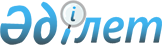 Об утверждении критериев оценки степени рисков в сфере частного предпринимательства за охраной и использованием объектов историко-культурного наследия
					
			Утративший силу
			
			
		
					Совместный приказ Министра культуры Республики Казахстан от 29 марта 2011 года № 51 и Министра экономического развития и торговли Республики Казахстан от 1 апреля 2011 года № 80. Зарегистрирован в Министерстве юстиции Республики Казахстан 26 апреля 2011 года № 6915. Утратил силу совместным приказом и.о. Министра культуры и спорта Республики Казахстан от 25 июня 2015 года № 225 и Министра национальной экономики Республики Казахстан от 7 июля 2015 года № 503      Сноска. Утратил силу совместным приказом и.о. Министра культуры и спорта РК от 25.06.2015 № 225 и Министра национальной экономики РК от 07.07.2015 № 503 (вводится в действие по истечении десяти календарных дней после дня его первого официального опубликования).

       Примечание РЦПИ!

      Порядок введения в действие приказа см. п. 4.

      В соответствии с пунктом 3 статьи 13 Закона Республики Казахстан от 6 января 2011 года "О государственном контроле и надзоре в Республике Казахстан" ПРИКАЗЫВАЕМ:



      1. Утвердить прилагаемые критерии оценки степени рисков в сфере частного предпринимательства за охраной и использованием объектов историко-культурного наследия.



      2. Комитету по культуре Министерства культуры Республики Казахстан:



      1) обеспечить государственную регистрацию настоящего приказа в Министерстве юстиции Республики Казахстан;



      2) после государственной регистрации настоящего приказа обеспечить его официальное опубликование;



      3) обеспечить опубликование настоящего приказа на официальном интернет-ресурсе Министерства культуры Республики Казахстан.



      3. Контроль за исполнением настоящего приказа возложить на вице-министра культуры Республики Казахстан Бурибаева А.И.



      4. Настоящий приказ вводится в действие со дня его первого официального опубликования.      Министр культуры                    Министр экономического

      Республики Казахстан                развития и торговли

      _____________ М. Кул-Мухаммед       Республики Казахстан

                                          _____________ Ж. АйтжановаУтверждены              

приказом Министра культуры     

Республики Казахстан       

от 29 марта 2011 года № 51    

и Министра экономического развития

и торговли Республики Казахстан  

от 01 апреля 2011 года № 80     

Критерии

оценки степени рисков в сфере частного предпринимательства

за охраной и использованием объектов

историко-культурного наследия

      1. Критерии оценки степени рисков в сфере частного предпринимательства за охраной и использованием объектов историко-культурного наследия (далее - критерии) разработаны во исполнение статьи 13 Закона Республики Казахстан от 6 января 2011 года "О государственном контроле и надзоре в Республике Казахстан" и Закона Республики Казахстан "Об охране и использовании объектов историко-культурного наследия" для проведения проверок за использованием и порядком содержания памятников истории и культуры международного, республиканского и местного значения (далее - памятники истории и культуры).



      2. В настоящих критериях используются следующие понятия:



      1) риск - вероятность причинения вреда физическими и юридическими лицами памятникам истории и культуры с учетом степени тяжести его последствий;



      2) памятники истории и культуры - отдельные постройки, здания, сооружения и ансамбли, историко-культурные ландшафты и другие достопримечательные места, созданные человеком или являющиеся совместным творением человека и природы, связанные с историческим прошлым народа, развитием общества и государства, включенные в Государственный список памятников истории и культуры;



      3) субъекты контроля - физические и юридические лица в сфере частного предпринимательства, являющиеся пользователями памятников истории и культуры.



      3. В зависимости от степени риска контроля субъекты контроля относятся к группам высокого, среднего либо незначительного риска.



      4. Первично все субъекты контроля относятся к группе незначительной степени риска.



      5. В дальнейшем по результатам проверок с учетом набранных баллов по критериям субъекты контроля, прошедшие проверку, перераспределяются в соответствующие группы риска:



      1) к группе незначительной степени риска относятся субъекты контроля, набравшие по результатам проверок от 1 до 4 баллов;



      2) к группе средней степени риска относятся субъекты контроля, набравшие по результатам проверок от 5 до 20 баллов;



      3) к группе высокой степени риска относятся субъекты контроля, набравшие по результатам проверок от 20 и выше.



      6. Критериями для оценки степени риска являются:



      отсутствие охранной доски на памятнике истории и культуры - 1 балл;



      отсутствие решения государственного органа о предоставлении в пользование памятника истории и культуры - 1 балл;



      отсутствие охранного обязательства на памятник истории и культуры - 1 балл;



      отсутствие паспорта на памятник истории и культуры - 1 балл;



      отсутствие охранных зон, зон регулирования застройки или охраняемого природного ландшафта на объектах истории и культуры - 5 баллов;



      отсутствие охранных знаков или распаханной полосы или ограждений или кустарниковых насаждений по линии границ охранной зоны вокруг памятника истории и культуры - 5 баллов;



      несогласование с уполномоченным государственным органом проведения научно-реставрационных работ на памятниках истории и культуры - 5 баллов;



      проведение работ в границах охранных зон, оказывающие вредное воздействие на сохранность памятников истории и культуры, на их историко-культурное восприятие - 5 баллов;



      непринятие мер по регулированию характера строительства на территории зоны регулирования застройки памятников истории и культуры (этажность, плотность, функциональное назначение застройки) - 20 баллов;



      непринятие мер по предотвращению производства проектных, изыскательских, строительных, мелиоративных, дорожных и других видов работ, создающих угрозу для существования памятника истории и культуры - 20 баллов;



      повреждение либо изменение исторического, архитектурно-художественного облика, искажение, акт вандализма, фальсификация, мистификация, изъятие из исторического контекста, уничтожение, перемещение, вывоз за пределы Республики Казахстан памятника истории и культуры или его фрагментов - 20 баллов;



      проведение научно-реставрационных работ на памятниках истории и культуры без соответствующей лицензии - 20 баллов.



      7. Основанием для приоритетного отбора субъектов контроля внутри группы незначительной степени риска является наибольшая сумма набранных баллов.
					© 2012. РГП на ПХВ «Институт законодательства и правовой информации Республики Казахстан» Министерства юстиции Республики Казахстан
				